Faith Lutheran School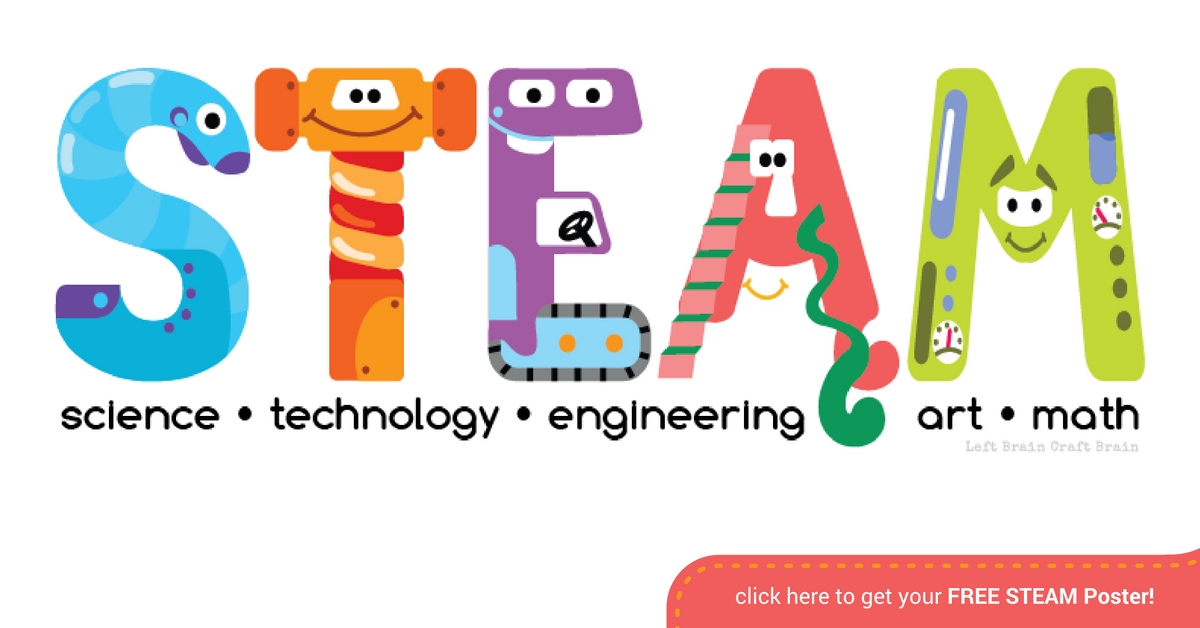  SummerTime ExploringActiveMindsFor Preschool and Children Entering Kindergarten20191820 S BaltimoreKirksville, Missouri 63501(660) 665-8166  fax: (660) 627-0101faithlutherankids@yahoo.comhttp://www.faithlutheranschoolkv.org2019Dear Parents, Spring is here and it is time to begin thinking about summer plans for your children. The following information about our summer program at Faith Lutheran School is to help your decision making. This summer program is designed for preschool students and students entering kindergarten in August. We are excited to offer a hands on curriculum that will focus on Science, Technology, Engineering, Arts and Math in a way that will allow young children to create, problem solve and make decisions while reinforcing basic social skills. Some of the themes we plan to explore this summer include; Fitness and Movement, Backyard Bugs, Outer space, Outdoor survival skills, Go green (recycling, taking care of our earth), USA, Summer Olympics, and Journey’s with Jesus!!The summer program will begin on Tuesday, May 28th, and will end on Friday, August 9th. The upstairs area will open for childcare at 6:30 a.m.  The downstairs school area will open at 7:00 a.m. each morning and both will close at 5:30 each evening. The summer program offers both a 3-day option and a 5-day option. The 3-day program will meet on Tuesdays, Wednesdays, and Thursdays. The cost of the 3-day program will be $300 for June, $300 for July, and $120 for August. The cost for the 5-day program will be $430 for June, $430 for July, and $150 for August. . Monthly tuition for the 3-day and 5-day summer programs is due on the 1st of each month.Enrollment forms are attached. Enrollment is on a first come, first serve basis. Our staff is looking forward to seeing your child this summer. If you have any questions, please feel free to call the school at 660-665-8166. May God bless you and your family.Discover Summer Preschool and Entering K ApplicationChild’s Name____________________________________________________________		Last		   		 First		  		 Middle □ Male □ Female  Age as of 5/30/2019 __________Date of Birth__________________________________ Phone #_______________________	Circle one: Preschool      Pre-K     Entering KAddress________________________________________________________________		Street			City			State			ZipSelect your summer program:     3 days per week (Tues., Wed., Thurs.): $275 for June, $275 for July, $100 for August    5 days per week: $350 for June, $350 for July, $150 for AugustMother ______________________________________________________________________Occupation                           ______________________Where Employed                                                                 Work Phone                          ___________Cell Phone:__________________________________ Email:____________________________     Address (if different than pupil’s)                                                                    ___________________     Marital Status: □Married	 □Separated	 □Divorced	 □SingleFather ______________________________________________________________________Occupation                           ______________________Where Employed                                                                 Work Phone                          ___________Cell Phone:__________________________________ Email:____________________________     Address (if different than pupil’s)                                                                    ___________________     Marital Status: □Married	 □Separated	 □Divorced	 □SingleOTHER CHILDREN IN FAMILY (name and age)                                                                                  ____                                                             _________If there has been a separation or divorce, with whom is child living?                                                                                                                           _            _______________If child is living with someone other than parents, please complete the following:Name                                                                         ___________Relationship                                                            ____________Address _______________________________________ Phone ______________________There will be no summer program or child care on July 4 and August 12th through 16th.Parent Authorization FormIn order to help us better understand your child, please list any disabilities or handicaps your child might have on the accompanying form.  All information is held in strictest confidence.  Parents are invited to volunteer their help in the classroom.  If you wish to volunteer, please speak with your child’s teacher.We have read and fully understand the policies and procedures in this brochure and we agree to the terms.  We pledge our full support of the Christian education program provided for our child/children in the summer program at Faith Lutheran School and accept our financial responsibility through tuition payments to the school. ___________________________________                                                         _________________ Parent/Guardian Signature								DateEMERGENCY INFORMATION NEEDS TO ACCOMPANY APPLICATIONCome Join Us For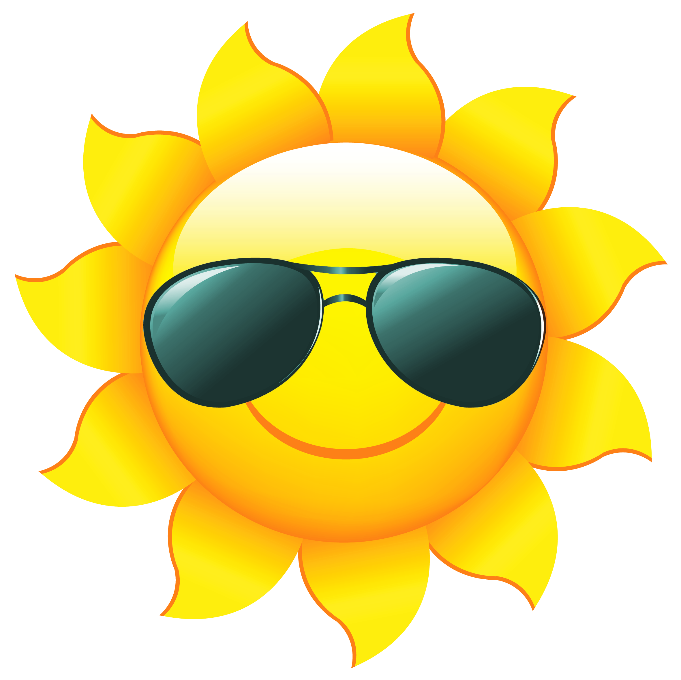 A lot Of Summer Fun!